Н А К А З30.11.2018                                                                                                        № 211Про направлення на курсипідвищення кваліфікації  Відповідно до  Законів України «Про освіту», «Про загальну середню освіту», пункту 1.8 Типового положення про атестацію педагогічних працівників, затвердженого наказом Міністерства освіти і науки України від 06.10.2010 №930 (зі змінами),   враховуючи листи Інституту післядипломної освіти та заочного (дистанційного) навчання Харківського національного університету імені В. Н. Каразіна від 26.11.2018 № 0207–436 «Про направлення на курси підвищення кваліфікації вчителя української мови та літератури окремого закладу повної загальної середньої освіти Основ’янського району м. Харкова»,  адміністрації  Харківської загальноосвітньої школи І–ІІІ ступенів № 35 Харківської міської ради Харківської області  від 30.11.2018	 №605/01-41,  з метою професійного розвитку та підвищення кваліфікації педагогічних  працівників закладів освіти районуН А К А З У Ю:Направити на курси підвищення кваліфікації до Інституту післядипломної освіти та заочного (дистанційного) навчання Харківського національного університету імені В. Н. Каразіна за напрямом «Українська мова. Українська література»  з відривом від освітнього процесу Ващенко Тетяну Іванівну, вчителя української мови та літератури  Харківської загальноосвітньої школи І–ІІІ ступенів № 35 Харківської міської ради Харківської області  з 10.12.2018 по 14.12.2018  та з 14.01.2019 по 17.01.2019.Головному бухгалтеру  централізованої бухгалтерії Управління освіти Іголкіній Т.І. заробітну плату на час підвищення кваліфікації нараховувати згідно з діючим законодавством України.Завідувачу ЛКТО Остапчук С.П. розмістити цей наказ на сайті Управління освіти.До 05.12.20184. Контроль за виконанням наказу покласти на заступника начальника           Управління освіти Прохоренко О.В.Начальник Управління освіти	                               	    О.С.Нижник(оригінал підписано)  З наказом ознайомлені:Прохоренко О.В.Іголкіна Т.І.Остапчук С.П.Лашина Н.В.	Стецко О.М.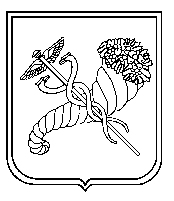 